Los Servicios Ambientales son los beneficios que la gente recibe de los diferentes ecosistemas, ya sea de manera natural o por medio de su manejo sustentable, ya sea a nivel local, regional o global. Dependiendo de los bienes y servicios que ofrecen, los servicios ambientales han sido agrupados como sigue: servicios de soporte, de provisión, de regulación y culturales (MEA, 2005).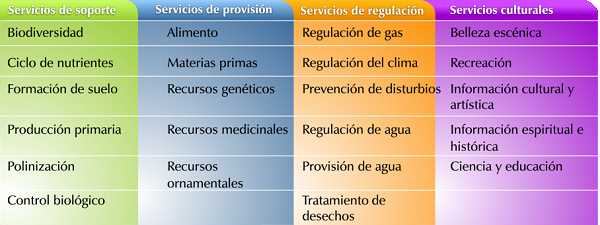 